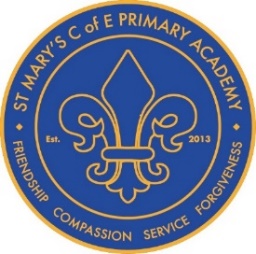 Job Description: Assistant HeadteacherSalary: L3Main Purpose The Assistant Headteacher, under the direction of the Headteacher, will take a major role in:Formulating the aims and objectives of the school Maintaining the high expectations of behaviour across the schoolManaging staff and resources to that endMonitoring progress towards the achievement of the school’s aims and objectivesIf the Headteacher is absent, the Assistant Headteacher may deputise, as directed by the governing board.Qualities The Assistant Headteacher will:Uphold public trust in school leadership and maintain high standards of ethics, behaviour and professional conductBuild positive and respectful relationships across the school communityServe in the best interests of the school’s pupilsSupport the Christian Distinctiveness of the school and model its values of friendship, forgiveness, compassion and serviceDuties and ResponsibilitiesSchool Culture and Behaviour Under the direction of the Headteacher, the Assistant Headteacher will:Create a culture where all of God’s children flourish and experience a positive and enriching school lifeUphold educational standards in order to enable children to love themselves, their community and their world and prepare them for their next phase in lifeEnsure a culture of staff professionalismEncourage high standards of behaviour from the children, built on rules and routines that are understood by staff and pupils and clearly demonstrated by all adults in schoolUse consistent and fair approaches to managing behaviour, in line with the school’s behaviour policyTeaching, Curriculum and AssessmentUnder the direction of the Headteacher, the Assistant Headteacher will:Establish and sustain high-quality teaching across all subjects and phases, based on evidenceEnsure teaching is underpinned by subject expertise Effectively use formative assessment to inform strategy and decisionsEnsure the teaching of a broad, structured and coherent curriculumSupport subject leaders with relevant expertise and access to professional networks and communitiesUse valid, reliable and proportionate approaches to assessing pupils’ knowledge and understanding of the curriculum Organisational Management and School ImprovementUnder the direction of the Headteacher, the Assistant Headteacher will:Establish and sustain the school’s ethos and strategic direction together with the governing board and through consultation with the school communityManage day-to-day deployment of staff to ensure the school runs smoothlyEstablish and oversee systems, processes and policies so the school can operate effectively Ensure staff and pupils’ safety and welfare through effective approaches to safeguarding, as part of duty of careManage staff well with due attention to workloadEnsure rigorous approaches to identifying, managing and mitigating riskAllocate financial resources appropriately, efficiently and effectivelyIdentify problems and barriers to school effectiveness, and develop strategies for school improvement that are realistic, timely and suited to the school’s contextMake sure these school improvement strategies are effectively implementedProfessional DevelopmentUnder the direction of the Headteacher, the Assistant Headteacher will:Ensure staff have access to appropriate, high standard professional development opportunitiesKeep up to date with developments in educationSeek training and continuing professional development to meet needsGovernance, Accountability and Working in PartnershipUnder the direction of the Headteacher, the Assistant Headteacher will:Understand and welcome the role of effective governanceEnsure that staff understand their professional responsibilities and are held to accountEnsure the school effectively and efficiently operates within the required regulatory frameworks and meets all statutory dutiesWork successfully with other schools and organisations Maintain working relationships with fellow professionals and colleagues to improve educational outcomes for all pupilsOther Areas of ResponsibilityPlease note that this is illustrative of the general nature and level of responsibility of the role. It is not a comprehensive list of all tasks that the Assistant Headteacher will carry out. The postholder may be required to do other duties appropriate to the level of the role.